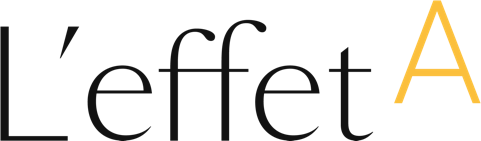 OBJET : Votre employée participera au programme (Nom du programme pour lequel la participante a été sélectionnée) de L’effet ABonjour (Prénom),(Nom de l’entreprise) est fière d’annoncer sa participation à la cohorte de L’effet A du printemps 2021. L’effet A offre des programmes de développement professionnel visant à propulser l’ambition des femmes en entreprise. Comme vous le savez, la complexité des enjeux auxquels font face les organisations exige plus que jamais de mettre à profit les meilleurs talents disponibles. Il est d’ailleurs démontré que les entreprises qui bénéficient d’un équilibre hommes/femmes à tous les échelons présentent une meilleure performance économique due à une plus grande diversité d’opinions et de talents. C'est donc pour nous une priorité de contribuer au développement de nos employées à haut potentiel. Parmi celles-ci, nous avons retenu votre employée (Prénom et Nom de la participante) afin de prendre part à la prochaine cohorte du (Nom du programme pour lequel la participante a été sélectionnée). Ce programme met l’accent sur l’adoption de nouveaux comportements visant à renforcer la confiance, la capacité de prendre des risques et d’influencer. Vous trouverez tous les détails de la formation ainsi que la programmation détaillée dans le Guide des programmes ci-joint. Votre rôle de soutien en tant que gestionnaire sera un élément clé durant le parcours. En offrant votre support, non seulement vous affirmez l’importance d’encourager le talent féminin au sein de l’entreprise, mais renforcez l’impact du (Nom du programme pour lequel la participante a été sélectionnée).Dans cette optique, vous trouverez en pièce jointe le Guide du gestionnaire qui vous propose quelques gestes simples à poser afin de mieux accompagner votre employée et ainsi renforcer ses apprentissages.(Optionnel) Une activité de prélancement sera prochainement organisée au cours de laquelle l’équipe de L’effet A présentera le programme à toutes les participantes et à leurs gestionnaires. Je ne manquerai pas de vous envoyer une invitation.Si vous avez des questions, n’hésitez pas à me contacter.(Votre signature)